FUNDAÇÃO EDUCACIONAL CLAUDINO FRANCIO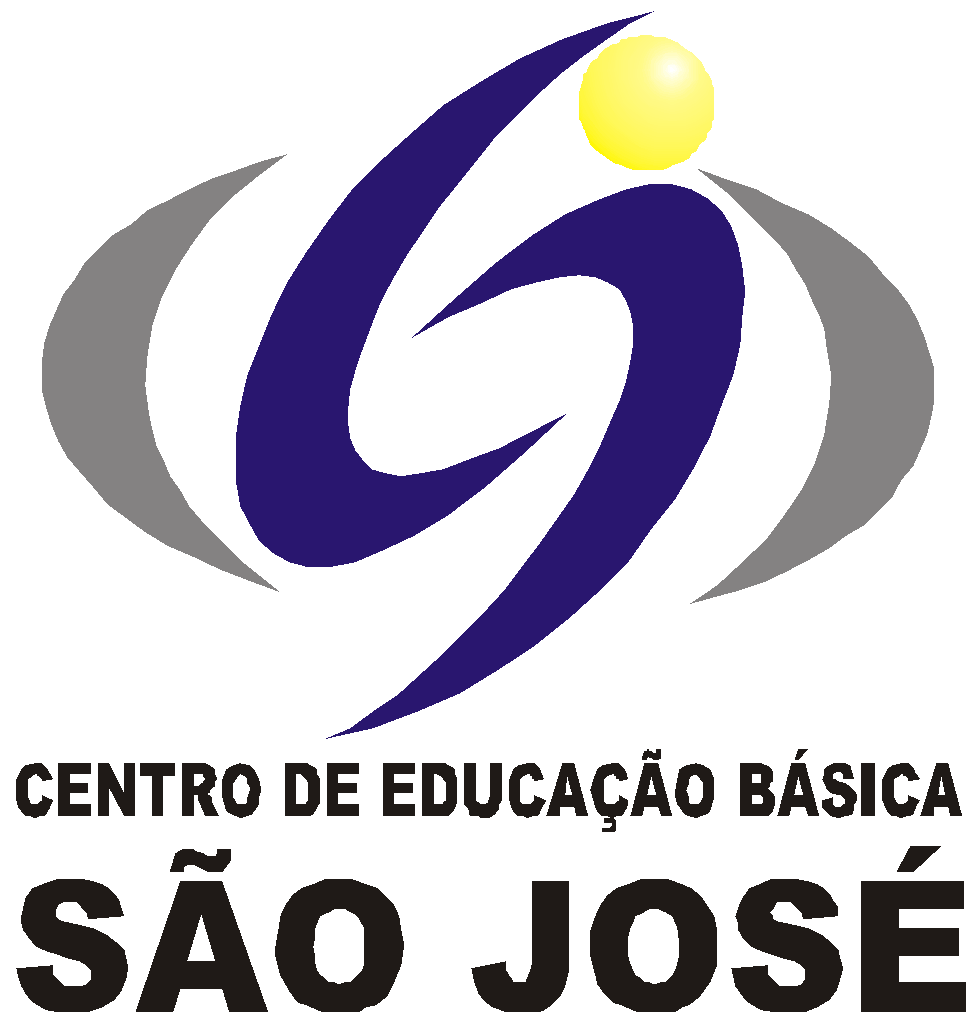 CENTRO DE EDUCAÇÃO BÁSICA SÃO JOSÉ     Roteiro de Estudos Semanal 1º ano A – Alfabetização – Professora SamaraSenhores Pais, Reestruturamos as aulas on-line para esta semana. Os alunos deverão acompanhar as aulas on-line das 7h às 9h50, com 10 minutos de intervalo entre uma aula e outra, seguindo o Roteiro de Estudos e deverão realizar as atividades de tarefa das demais disciplinas.Este é o link FIXO para todas as aulas, todos os dias: meet.google.com/rgu-qzue-hht                                                                                              Código iPad: rgu-qzue-hht                                                                                                                        Atenciosamente, Equipe Pedagógica13/07/202013/07/202013/07/2020HORÁRIOSEGUNDACONTEÚDOS7h – 7h50PortuguêsCaderno de Atividades páginas 71 e 72.8h – 8h50InglêsActivity sheet 169h – 9h50Hist/Geo/CiêApostila Objetivo Diferentes pessoas, diferentes lugares. Ficha 4.Tarefas de casa do diaPortuguês Apostila Objetivo Lição de casa 27.14/07/202014/07/202014/07/2020HORÁRIOTERÇACONTEÚDOS7h – 7h50PortuguêsCaderno de Atividades Letra F . Páginas 73 e 74.8h – 8h50MatemáticaCaderno de Registro - subtração.9h – 9h50ArtesFicha 11-  Pintura com tinta trabalhando a inspiração do Kandinskypintando formas geométricas e linhas grossas e finas.Tarefas de casa do diaMúsicaConstruir um instrumento musical de material reciclávelTarefas de casa do diaInglêsDesenhar no caderno de inglês a sua FAMILY (família)  no lugar onde você  deseja passar as VACATION (férias) deste ano. Faça um pesquisa e escreva o PLACE (lugar) em Inglês abaixo do seu desenho.                             Ex: ON THE BEACH. → (Na praia.)15/07/202015/07/202015/07/2020HORÁRIOQUARTACONTEÚDOS7h – 7h50PortuguêsCaderno de Atividades Letra F . Páginas 75 e 76.8h – 8h50PortuguêsCaderno de Atividades Letra F . Página 77.9h – 9h50MatemáticaCaderno de Atividades - Medidas de massa. Página 67.Tarefas de casa do diaMatemáticaApostila Objetivo: Álbum de Figurinhas Ficha 17.Tarefas de casa do diaMatemáticaApostila Objetivo: Álbum de Figurinhas Ficha 18.16/07/202016/07/202016/07/2020HORÁRIOQUINTACONTEÚDOS7h – 7h50PortuguêsCaderno de Atividades Letra F . Página 78.8h – 8h50PortuguêsCaderno de Atividades Letra F . Página 79.9h – 9h50Hist/Geo/CiêApostila Objetivo Diferentes pessoas, diferentes lugares. Ficha 5.Tarefas de casa do diaPortuguêsCaderno de Caligrafia Letra F. Página 11.Tarefas de casa do diaHist/Geo/CiêApostila Objetivo Diferentes pessoas, diferentes lugares - Dominó Moradias do mundo - Jogar em Família. (Regras do jogo em PDF).17/07/202017/07/202017/07/2020HORÁRIOSEXTACONTEÚDOS7h – 7h50MatemáticaCaderno de Atividades - Medidas de massa. Página 68.8h – 8h50MatemáticaCaderno de Atividades - Medidas de massa. Página 69.9h – 9h50Hist/Geo/CiêApostila Objetivo Diferentes pessoas, diferentes lugares. Ficha 6.Tarefas de casa do diaMatemáticaJogo: Mercado de Brinquedos - (Regras do jogo em PDF).Apostila Objetivo: A festa de aniversário.  Ficha 21.